Andrés Manjón  (1846-1923)Fundador de los 	Maestros de Escuelas del Avemaría 	en 1905( Diccionario de Pedagogía religiosa)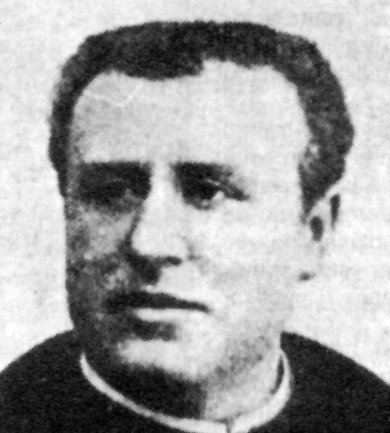    Hombre bueno, compasivo, abierto y sencillo, también brilló por su erudición, por su profundidad y por su impresionante capacidad de síntesis. Canónigo del Sacro Monte de Granada y catedrático de Derecho, sintió pronto que una profunda vocación educadora bullía en su alma y a ella terminó sacrificando sus demás inquietudes y sus múltiples posibilidades de brillo humano. La educación de los niños abandonados de los alrededores de la ciudad fue su ilusión.   Con ellos aprendió lo que vale el hombre y por ellos consagró su vida, iniciando su movimiento de escuelas populares, que se presentaron como vanguardia de las múltiples iniciativas pedagógicas que se hacieron célebres en los manuales de la ciencia humana.   El P. Manjón se alza en la historia de la Pedagogía como un auténtico genio lleno de intuiciones, entusiasta y positivo, cordial en sus proyectos y dinámico en sus realizaciones. Es el Pedagogo con alma de maestro y es el científico con ideales de apóstol. Es el soñador que sabe partir del más eficaz de los realismos. Vive en el mundo de los escolares y en el libro de la vida absorbe sus magníficas intuiciones reflejadas en sus hojas volantes, en sus revistas y en sus libros.   Pero más allá de reflexiones, opiniones, apologías, teorías y proyecciones, tuvo el mérito de haber descubierto el gran secreto de la educación de todos los tiempos y que se convierte en su gran principio y fundamento. Es el valor del maestro como figura central de todo proceso educador. Descubrió, afirmó y demostró que la educación es lo que es el maestro. La figura del educador fue su gran preocupación teórica y práctica. Sobre el maestro escribió y trabajó con verdadera actitud de genio, de sacerdote, de pedagogo y de evangelizador.	Itinerario biográfico   1845. 30 de Noviembre Sargentes de Lora, Burgos. Nace de padres agricultores, modestos y profundamente cristianos. Se inicia en la piedad y en los sacramentos en su parroquia y asiste a la pequeña escuela de su pequeño pueblo.  1857. Sus padres le envían a Sedano, para que mejore los estudios. Está seis meses en Barrio Panizares y estudia latín en la preceptoría de Polientes, ya en Santander, protegido por su tío sacerdote, que desea orientarle hacia el sacerdocio.  1861. Estudia latín y humanidades en el Seminario de Burgos. Da muestras de notable inteligencia.  1862. Se matricula en el curso de Filosofía, en el Seminario de San Jerónimo, en Burgos. En 1865 abandona el Seminario, pero sigue cursando como externo los estudios de Teología.  1868. 20 de Octubre. Obtiene el Bachillerato en Artes en el Instituto de Burgos. Sigue estudiando Moral y Teología en el Seminario.   1869. Pasa a Valladolid para estudiar Derecho en la Universidad. Al mismo tiempo cursa Teología en el Seminario Vallisoletano. Participa en las actividades de la Juventud Católica, donde adquiere hermosa experiencia en el trato con los jóvenes.   1872. 19 de Julio. Obtiene la Licenciatura en Derecho Civil. El 28 de Junio de 1873 aprueba el Doctorado, con la tesis "Los principios de la propiedad en los diversos sistemas". Es un trabajo magnífico en su género.  1873. Inicia el curso como Profesor Auxiliar en la Universidad de Salamanca. Explica Derecho Romano. Da clases particulares también a grupos de estudiantes, con el fin de mejorar su situación económica.  1879. 29 de Abril. Obtiene por concurso la Cátedra de Derecho Romano, en Santiago de Compostela. Comienza su actividad como catedrático con notable éxito docente.  1880. 28 de Mayo. Gana la Cátedra de Derecho Canónico de la Universidad de Granada. Se multiplican sus actividades con los Universitarios Católicos y sus primeras publicaciones profesionales y periodísticas, de signo pedagógico.  1885. 23 de Noviembre. Pasa como Profesor de Derecho Canónico a la Facultad del Sacro Monte. Es presidente de la Juventud Católica. Renacen sus afanes de orientarse al sacerdocio y dedicarse más al apostolado. Recibe la tonsura y las Ordenes Menores.  1886. 19 de Julio. Se ordena de sacerdote. Obtiene una canonjía en la Abadía del Sacro Monte.  1888. Ayuda a los marginados de las cuevas cercanas al Sacro Monte, en Granada. En ese ambiente conoce y ayuda a la maestra Migas. En Octubre de 1889 funda la primera escuela del Avemaría, que al año siguiente cuenta con más de 200 escolares.  1893. Funda la escuela del Avemaría de Sargentes. Multiplica sus escritos y publicaciones.  1896. Es nombrado Caballero de la Orden de Carlos III.  1898. 25 de Febrero, fallece su madre. Participa en diversos encuentros y congresos. Es nombrado Académico de Bellas Artes. Siguen abriéndose nuevas escuelas del Avemaría: Zujaira, El Triunfo, La Quinta, La Asquerosa.  1902. Es nombrado Consejero de Instrucción Pública. El 7 de Junio es condecorado con la Gran Cruz de Alfonso XII. Constituye la Sociedad Escolar del Avemaría. El 24 de Julio de 1903 recibe la visita de los Reyes a sus escuelas.  1905. Funda el Seminario de Maestros del Avemaría. También se abren otras escuelas. Siguen sus publicaciones abundantes y pedagógicas, sobre todo las Hojas del Avemaría, destinadas a sus maestros y a todos los educadores.  1910. Es nombrado hijo predilecto de Burgos. Escribe artículos en defensa de la libertad de enseñanza. En 1913 participa en el Primer Congreso Catequístico nacional, con el tema "El catecismo como asignatura céntrica".  1917. 26 de Noviembre. Visita las escuelas del Avemaría el Señor Rafael Andrade, Ministro de Instrucción Pública.  1918. 20 de Septiembre. Se jubila de su Cátedra de Derecho. Sigue publicando con fecundidad Hojas del Avemaría y diversos libros.  1923. 10 de Julio. Fallece en su ciudad adoptiva de Granada muy pobremente.  Sus escritosPrincipales Escritos educativos  - Cosas de antaño escritas hogaño.        1883.  -  Memoria de las Escuelas del    Sacro Monte. 1891.  -  Pensamiento de la colonia escolar titulada Escuela del Camino Sacro Monte. 1895.  -  Condiciones de una buena educación  y cuáles nos faltan. 1897.  -  Memorial del Avemaría de Sargentes.   1898.  -  Pensamientos del Avemaría.   Entre 1900-1902.  -  La soberanía de la Iglesia. 1903.  -  Hojas circunstanciales del Avemaría.   1905.  -  Hojas coeducadoras del Avemaría.    1906.  -  Educar es completar hombres. 1907.  -  El problema social y   la acción del Clero. 1908.  -  Ley, instrucción, reglamento   y presupuesto del Avemaría. 1908.  -  Hojas catequísticas y pedagógicas    del Ave María. 1909.  -  Las escuelas laicas. 1910.  -  El catecismo como asignatura   céntrica. 1915.  -  El catequista: hojas meramente   catequísticas. 1915.  -  El maestro mirando hacia dentro.  1915.  -  Hojas históricas del Avemaría. 1915.  -  El maestro ideal. 1916.  -  Hojas paterno escolares o el libro de   los padres contrastados. 1916.  -  Hojas evangélicas del Avemaría. 1920  -  El gitano et ultra.  Hojas de educación social. 1921.  -  El maestro mirando hacia fuera 1923Su pensamiento educador    La educación es el gran don de los hombres. Hay que hacer lo posible para que todos la reciban de forma suficiente, pues de ella depende el porvenir de las personas y de las sociedades. Educar, según Manjón, es fácil, aunque sea complejo. Se precisa tener idea clara de lo que representa de dignidad la afirmación del hombre.  1. "Educación es el desarrollo de las facultades físicas, intelectuales y morales de los educandos con la mira de hacerlos capaces de realizar su destino temporal y eterno."        (El maest. mir. h. dentro II, 34)  2. "Educar es algo más que dar de comer. Es formar niños y hombres; es obra que pide tiempo, armonía en el desarrollo físico y moral, desenvolvimiento paulatino y metódico para la adquisición de fuerzas, hábitos y conocimientos.  Educar es inspirar amor al estudio al mismo tiempo... que la alegría del vivir".       (Hojas paterno-escolares 27. 2)  3. "La educación exige cabeza y el concurso de varios en la misma obra. Exige cabeza para que sea acertada la ordenación y sin coordinación no habrá educación."         (Hojas pat. escolares 3. 3)  4. "La educación del hombre, en cuanto hombre y para ser tal, debe ser continua, gradual, entera, activa, intelectual, moral, religiosa, estética, social, nacional, tradicional, progresiva, armónica y convergente hacia un objetivo, que es el bien temporal y eterno del hombre."            (Hojas coeducadoras 1906 H. 14)  5. "El hombre educador de niños es un hombre culto y bueno que educa enseñando. Desarrolla las facultades de los niños que educa y les transmite conocimientos. Desarrolla y perfecciona al educando en relación con su destino temporal y eterno, tal como lo exige la naturaleza del educando y lo quiere la voluntad de Dios."(El maest. mir. hac. dentro. I. 3)  6. "Dos cosas son necesarias al maestro: la prudencia y la sencillez. La prudencia es la emperatriz de las virtudes morales; la sencillez es el encanto de la niñez prolongada a través de los años y de los desengaños de la vida... Y la razón y la fe son las luces que ayudan al maestro prudente. Como hombre de razón, observa, estudia, consulta, juzga y obra según lo que la ciencia y la experiencia enseña. Como hombre de fe, ora y lo ordena todo a Dios y a los hombres."    (El maestro mirando hacia dentro. I. 10)  7. "Hacer hombres cabales de cuerpo y alma es la obra más grande que puede tomar sobre sí el hombre.   Es la obra tan difícil y compleja que exige las cooperaciones de muchos hombres; es tan sublime y santa, que Dios ha querido para realizarla hacerlos sus coadjutores. Sois coadjutores de Dios para la educación, por la educación y en la educación del niño y del joven."          (Hojas paterno-escolares 2. 4)  8. "Maestro, no abandones la lectura ni el estudio. No abandones los detalles ni la experimentación.   Si has de ser formador de almas, no descuides la tuya, pues ella es el eje, el modelo, el impulsor."    (El maestro mirando hacia dentro I. 4El carácter de la educación conveniente está en el Maestro. No hay pedagogo posible, si no se pone la atención máxima en la oportuna educación de los educadores. Hacer grande al maestro es hacer segura la educación. Se precisa pués, vocación, preparación, entrega generosa, colaboración, revisión, son las fuerzas del educador, sobre todo del educador cristiano.  1. "El secreto de la educación está en el alma del educador; y quien no se conoce a sí, desconoce a los demás y no es más que un ineducado que pretende educar a los otros. Conócete a ti primero y podrás guiar a otros después con eficacia."    (El maestro mirando hacia afuera I. 13)  2. "Maestro modelo, estima tu misión pensado que eres de los escogidos. El mundo de la fe, de la honradez, del amor a la humanidad, te encomienda a sus hijos, que son el mayor tesoro."       (El maestro ideal. 6)  3. "El maestro con vocación vive para la enseñanza y es en todo maestro: en el pensar y hablar, en el querer, vestir, andar y comer; en el estudiar y rezar; y dice que le falta tiempo para todo, no porque haya otra cosa que enseñar y educar, sino porque, para hacer esto bien, le parece poco toda la vida."  (El maestro mirando hacia afuera I. 13)  4. "La formación de los maestros exige mucho cuidado. Un maestro no se improvisa. El arte de enseñar exige noviciado y el de educar mucho más, pues es de valor incalculable."  (El maestro mirando hacia dentro II. 64)  5. "Sin vocación o llamamiento al magisterio, nadie se meta a maestro, porque le pesará, lo hará mal, le acompañará el disgusto y la desgana para la enseñanza y probablemente el remordimiento temporal y eterno, que es como ser desgraciado temporal y eterno, es decir, desgraciado en vida y muerte."    (El maestro mirando hacia dentro I. 7)  6. "El maestro que espera, también cree, confía, ama, trabaja, goza, vence todos los obstáculos. Puede ser combatido pero no vencido. Es animoso, intrépido, valiente. Si queremos pueblo vigoroso y firme, eduquemos a la juventud en la esperanza, no sólo humana, sino también divina."       (El maestro ideal 194)  7. "En pedagogía, para subir, hay que bajar y ascender por grados.   Pero es muy difícil aproximar y lograr que se entiendan todos los que en ella actúan. Esta dificultad debe ser prevista y resuelta por el maestro que tiene algo de pedagogo."  (El maestro mirando hacia dentro. 3. 23)  8. "La educación exige otro hombre que esté a su lado largo tiempo para orientarle, instruirle, habituarle, disciplinarle y hacerle dueño de sus facultades y destinos.   En definitiva, la educación exige un hombre con ideas rectas, con buena voluntad y con constancia en cumplir con el deber."   (El maestro mirando hacia fuera I, 31)   9. "Saber, valer y tener, dependen de enseñar, educar y trabajar y todo lo que sea hacer hombres inteligentes, honrados, laboriosos, es labrar la dicha de los individuos y de los pueblos."        (Pensam. del Avemaría 1900 34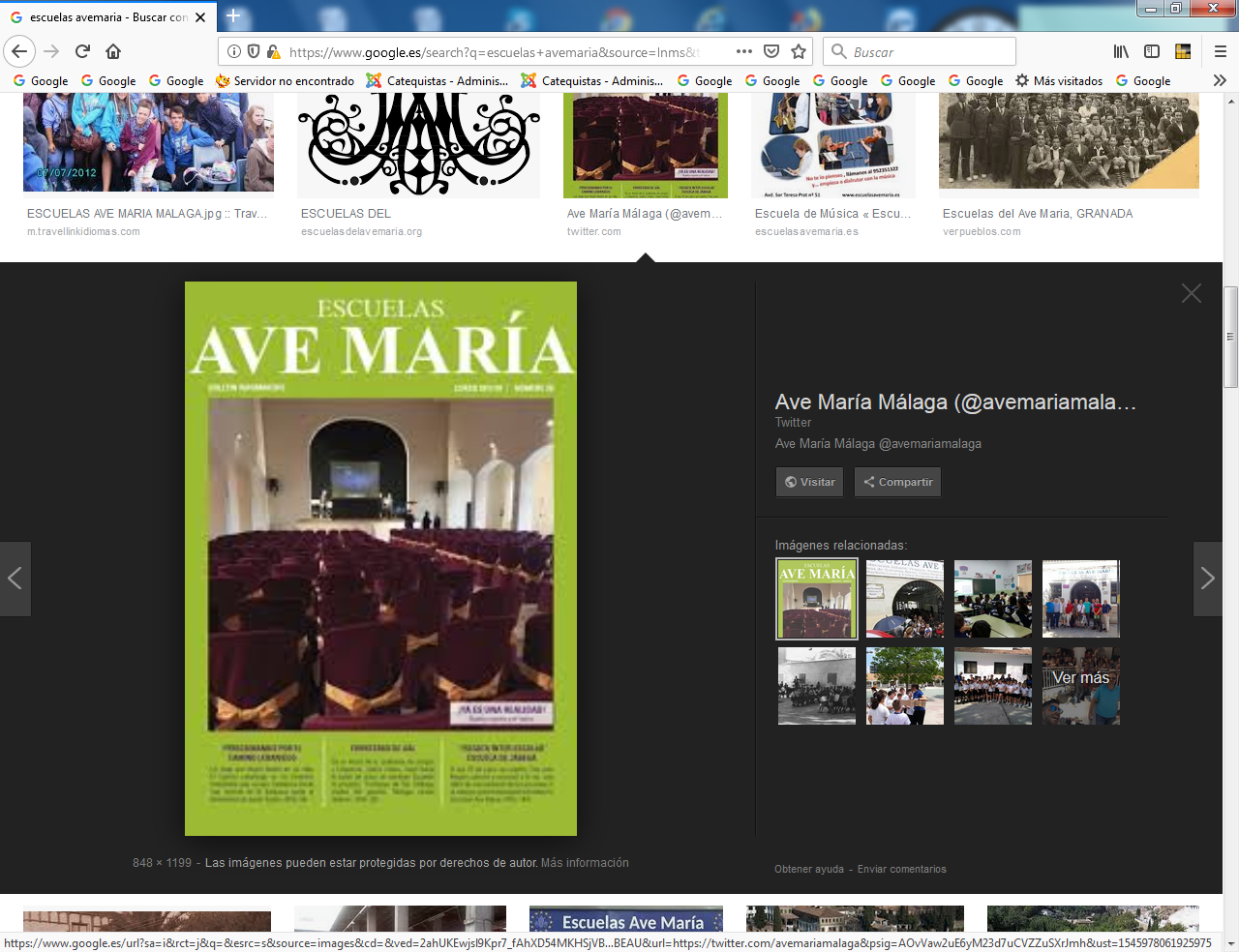 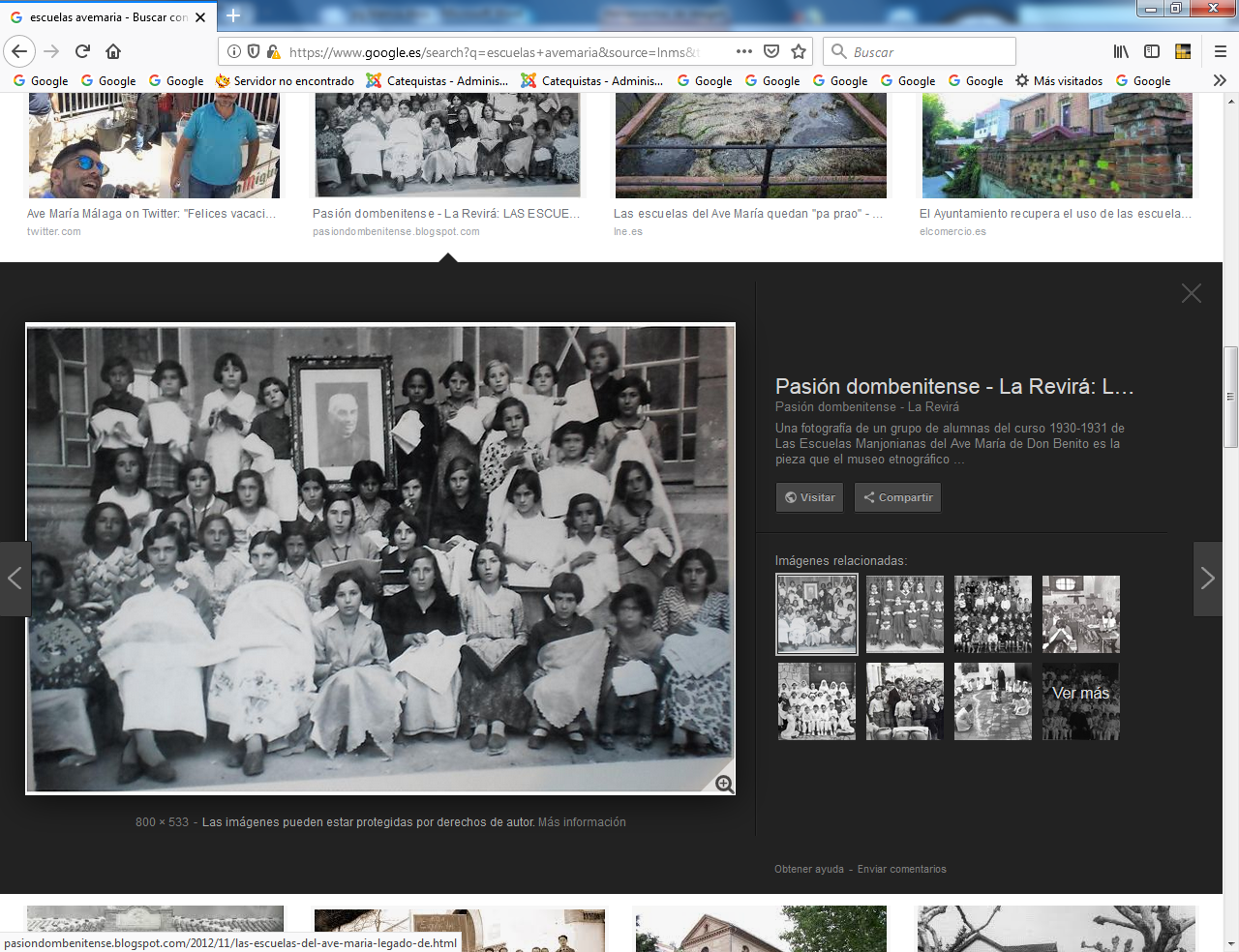 